Lesson 3:  Counting Rules—CombinationsClasswork Example 1Seven speed skaters are competing in an Olympic race.  The first-place skater earns the gold medal, the second-place skater earns the silver medal, and the third-place skater earns the bronze medal.  In how many different ways could the gold, silver, and bronze medals be awarded?  The letters A, B, C, D, E, F, and G will be used to represent these seven skaters.How can we determine the number of different possible outcomes?  How many are there?Now consider a slightly different situation.  Seven speed skaters are competing in an Olympic race.  The top three skaters move on to the next round of races.  How many different "top three" groups can be selected?How is this situation different from the first situation?  Would you expect more of fewer possibilities in this situation?  Why?Would you consider the outcome where skaters B, C, and A advance to the final to be a different outcome than A, B, and C advancing?A permutation is an ordered arrangement (a sequence) of  items from a set of  distinct items.In contrast, a combination is an unordered collection (a set) of  items from a set of  distinct items.When we wanted to know how many ways there are for seven skaters to finish first, second, and third, order was important.  This is an example of a permutation of  selected from a set of .  If we want to know how many possibilities there are for which three skaters will advance to the finals, order is not important.  This is an example of a combination of  selected from a set of .Exercises 1–4Given four points on a circle, how many different line segments connecting these points do you think could be drawn?  Explain your answer. Draw a circle and place four points on it.  Label the points as shown.  Draw segments (chords) to connect all the pairs of points.  How many segments did you draw?  List each of the segments that you drew.  How does the number of segments compare to your answer in Exercise 1?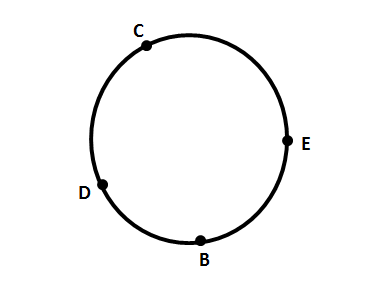 You can think of each segment as being identified by a subset of two of the four points on the circle.  Chord  is the same as chord .  The order of the segment labels is not important.  When you count the number of segments (chords), you are counting combinations of two points chosen from a set of four points.Find the number of permutations of two points from a set of four points.  How does this answer compare to the number of segments you were able to draw?If you add a fifth point to the circle, how many segments (chords) can you draw?  If you add a sixth point, how many segments (chords) can you draw?  Example 2Let's look closely at the four examples we have studied so far. What do you notice about the way these are grouped?The number of combinations of  items selected from a set of  distinct items is Exercises 5–11Find the value of each of the following:  Find the number of segments (chords) that can be drawn for each of the following:  points on a circle    points on a circle points on a circle   points on a circleFor each of the following questions, indicate whether the question posed involves permutations or combinations.  Then provide an answer to the question with an explanation for your choice.
A student club has  members.  How many ways are there for the club to choose a president and a vice-president?A football team of  players will choose two co-captains.  How many different ways are there to choose the two co-captains?There are seven people who meet for the first time at a meeting.  They shake hands with each other and introduce themselves.  How many handshakes have been exchanged?At a particular restaurant, you must choose two different side dishes to accompany your meal.  If there are eight side dishes to choose from, how many different possibilities are there?How many different four-letter sequences can be made using the letters A, B, C, D, E, and F if letters may not be repeated?How many ways can a committee of  students be chosen from a student council of  students?  Is the order in which the members of the committee are chosen important?  Brett has ten distinct t-shirts.  He is planning on going on a short weekend trip to visit his brother in college.  He has enough room in his bag to pack four t-shirts.  How many different ways can he choose four t-shirts for his trip?  How many three-topping pizzas can be ordered from the list of toppings below?  Did you calculate the number of permutations or the number of combinations to get your answer?  Why did you make this choice? Pizza ToppingsWrite a few sentences explaining how you can distinguish a question about permutations from a question about combinations.Problem Set Find the value of each of the following: Explain why  is the same value as.Pat has  books he plans to read during the school year.  He decides to take  of these books with him while on winter break vacation.  He decides to take Harry Potter and the Sorcerer’s Stone as one of the books.  In how many ways can he select the remaining  books? 	 In a basketball conference of  schools, how many conference basketball games are played during the season if the teams all play each other exactly once?Which scenario(s) below is represented by ?Number of ways  of  people can sit in a row of  chairs.Number of ways to pick  students out of  students to attend an art workshop.Number of ways to pick  different entrees from a buffet line of  different entrees.Explain why  would not be used to solve the following problem:  There are  runners in a race.  How many different possibilities are there for the runners to finish first, second, and third?In a lottery, players must match five numbers plus a bonus number.  Five white balls are chosen from  white balls numbered from  to  and one red ball (the bonus number) is chosen from  red balls numbered  to .  How many different results are possible?  In many courts,  jurors are chosen from a pool of  perspective jurors.  In how many ways can  jurors be chosen from the pool of  perspective jurors?  Once the  jurors are selected,  alternates are selected.  The order of the alternates is specified.  If a selected juror cannot complete the trial, the first alternate is called on to fill that jury spot.  In how many ways can the  alternates be chosen after the  jury members have been chosen?  A band director wants to form a committee of  parents from a list of  band parents.  How many different groups of  parents can the band director select?  How many different ways can the band director select  parents to serve in the band parents’ association as president, vice-president, treasurer, and secretary? Explain the difference between parts (a) and (b) in terms of how you decided to solve each part.If you roll a cube with the numbers from  to  on the faces of the cube  times, how many different outcomes are possible?  Write a problem involving students that has an answer of .  Suppose that a combination lock is opened by entering a three-digit code.  Each digit can be any integer between  and , but digits may not be repeated in the code.  How many different codes are possible?  Is this question answered by considering permutations or combinations?  Explain.Six musicians will play in a recital.  Three will perform before intermission, and three will perform after intermission.  How many different ways are there to choose which three musicians will play before intermission?  Is this question answered by considering permutations or combinations?  Explain.In a game show, contestants must guess the price of a product.  A contestant is given nine cards with the numbers  to  written on them (each card has a different number).  The contestant must then choose three cards and arrange them to produce a price in dollars.  How many different prices can be formed using these cards?  Is this question answered by considering permutations or combinations?  Explain.Using the formula for combinations, show that the number of ways of selecting  items from a group of  items is the same as the number of ways to select  item from a group of .Show that  and are equal.  Explain why this makes sense.Choosing gold, silver, and bronze medal skatersChoosing groups of the top three skatersFinding the number of segments that can be drawn connecting two points out of four points on a circleFinding the number of unique segments that can be drawn connecting two points out of four points on a circlesausagepepperonimeatballonionsolivesspinach	pineapplehamgreen peppersmushroomsbaconhot peppers